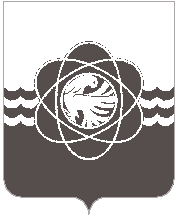 П О С Т А Н О В Л Е Н И Еот 23.01.2023 № 48В связи с кадровыми изменениямиАдминистрация муниципального образования «город Десногорск» Смоленской области постановляет: 1. Внести в постановление Администрации муниципального образования «город Десногорск» Смоленской области от 06.08.2018 № 664 «Об утверждении перечня должностных лиц Администрации муниципального образования «город Десногорск» Смоленской области, уполномоченных составлять протоколы об административных правонарушениях»                             (ред. от 06.08.2018 № 664, от 31.12.2020 № 991) следующее изменение:- приложение «Перечень должностных лиц Администрации муниципального образования «город Десногорск» Смоленской области, уполномоченных составлять протоколы об административных правонарушениях в соответствии с абзацем вторым части 2 статьи 42 закона Смоленской области от 25.06.2003 № 28-з «Об административных правонарушениях на территории Смоленской области» (далее – областной закон)» изложить в новой редакции.2. Настоящее постановление вступает в силу с 01 февраля 2023 года.3. Отделу информационных технологий и связи с общественностью (Е.М. Хасько) разместить настоящее постановление на сайте Администрации муниципального образования «город Десногорск» Смоленской области в сети Интернет.4. Контроль исполнения настоящего постановления возложить на заместителя Главы муниципального образования по экономическим вопросам А.В. Шевцову.Глава муниципального образования«город Десногорск» Смоленской области		                         А.А. НовиковПриложение к постановлению Администрациимуниципального образования«город Десногорск» Смоленской областиот 23.01.2023 № 48ПЕРЕЧЕНЬдолжностных лиц Администрации муниципального образования «город Десногорск» Смоленской области, уполномоченных составлять протоколы об административных правонарушениях в соответствии с абзацем вторым части 2 статьи 42 закона Смоленской области от 25.06.2003 № 28-з «Об административных правонарушениях на территории Смоленской области» (далее – областной закон).О внесении изменения в постановление Администрации муниципального образования «город Десногорск» Смоленской области от 06.08.2018 № 664 «Об утверждении перечня должностных лиц Администрации муниципального образования «город Десногорск» Смоленской области, уполномоченных составлять протоколы об административных правонарушениях»№п/пДолжностьСтатья областного закона1Первый заместитель Главы муниципального образования28.1. Приставание к гражданам;32. Торговля в неустановленных местах;33. Нарушение правил розничной продажи продукции эротического характера;36.2. Нарушение порядка предоставления государственных и муниципальных услуг (в части нарушения порядка предоставления государственной (муниципальной) услуги, представляемой органом местного самоуправления) областного закона.2Заместитель Главы муниципального образования28.1. Приставание к гражданам;32. Торговля в неустановленных местах;33. Нарушение правил розничной продажи продукции эротического характера;36.2. Нарушение порядка предоставления государственных и муниципальных услуг (в части нарушения порядка предоставления государственной (муниципальной) услуги, представляемой органом местного самоуправления) областного закона.3Заместитель Главы муниципального образования – председатель Комитета по городскому хозяйству и промышленному комплексу Администрации муниципального образования «город Десногорск» Смоленской области17.5. Невыполнение требований, установленных правилами благоустройства территории городского округа (городского, сельского поселения) Смоленской области;26.3. Непринятие мер по ограничению доступа посторонних лиц в помещения зданий, строений, сооружений;27. Нарушение тишины и спокойствия граждан на территории Смоленской области;30.1. Нарушение общепринятых норм нравственности; 31.3. Нарушение запретов, установленных правилами охраны жизни людей на водных объектах в Смоленской области;35. Правонарушения на транспорте;36.1-1. Несоблюдение ограничений пребывания граждан в лесах в целях обеспечения пожарной безопасности или санитарной безопасности в лесах.4Председатель Комитета имущественных и земельных отношений17.5. Невыполнение требований, установленных правилами благоустройства территории городского округа (городского, сельского поселения) Смоленской области;26.3. Непринятие мер по ограничению доступа посторонних лиц в помещения зданий, строений, сооружений;27. Нарушение тишины и спокойствия граждан на территории Смоленской области;30.1. Нарушение общепринятых норм нравственности; 31.3. Нарушение запретов, установленных правилами охраны жизни людей на водных объектах в Смоленской области;35. Правонарушения на транспорте;36.1-1. Несоблюдение ограничений пребывания граждан в лесах в целях обеспечения пожарной безопасности или санитарной безопасности в лесах.